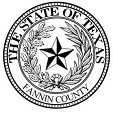 Septic  Fee ScheduleAdministered Fee (contract renewal fee) $ 20.00Repair Fee                                                  $110.00Conventional Fee                                    $250.00Aerobic Fee                                                $285.00Commercial Fee                                      $420.00 Affidavit Fee                                             $ 26.00